ҠАРАР                                                                                           РЕШЕНИЕО  внесении изменений  в решение совета сельского поселения Чалмалинский  сельсовет  № 4/42 от 23.12.2015года  «О бюджете сельского поселения Чалмалинский сельсовет муниципального района Шаранский район Республики Башкортостан на 2016 год и на плановый период 2017 и 2018 годов» Совет сельского поселения Чалмалинский сельсовет муниципального района Шаранский район  Республики Башкортостан (далее – сельское поселение) РЕШИЛ:            Внести изменения в решение Совета сельского поселения Чалмалинский сельсовет  от 23.12.2015 года № 4/42 « О  бюджете сельского поселения Чалмалинский сельсовет муниципального района Шаранский район  Республики Башкортостан на 2016 год и на плановый период 2017 и 2018 годов»  согласно приложения 1,2,3,4 к настоящему решению:в приложение № 1 «Поступления доходов в бюджет сельского поселения Чалмалинский  сельсовет муниципального района Шаранский район Республики Башкортостан на плановый период 2017 и 2018 годов» к решению совета сельского поселения Чалмалинский сельсовет муниципального района Шаранский район № 4/42 от 23.12.2015 г. согласно приложению № 1 к настоящему решению.в приложение № 2 «Распределение бюджетных ассигнований сельского поселения Чалмалинский сельсовет муниципального района Шаранский  район Республики Башкортостан на плановый период 2017 и 2018 годов по разделам, подразделам, целевым статьям, группам  видов расходов бюджета» к решению совета сельского поселения Чалмалинский сельсовет муниципального района Шаранский район № 4/42 от 23.12.2015 г. согласно приложению №2 к настоящему решению.в приложение № 3 «Распределение бюджетных ассигнований сельского поселения Чалмалинский сельсовет муниципального района Шаранский  район Республики Башкортостан на плановый период 2017 и 2018 годов по целевым статьям, группам  видов расходов бюджета» к решению совета сельского поселения Чалмалинский сельсовет муниципального района Шаранский район № 4/42 от 23.12.2015 г.  согласно приложению №3 к настоящему решению.в приложение № 4 «Ведомственная структура расходов бюджета  сельского поселения Чалмалинский сельсовет муниципального района Шаранский район республики Башкортостана плановый период 2017 и 2018 годов» к решению совета сельского поселения Чалмалинский сельсовет муниципального района Шаранский район № 4/42 от 23.12.2015 г. согласно приложению № 4 к настоящему решениюГлава сельского поселения Чалмалинскийсельсовет муниципального районаШаранский район Республики Башкортостан                                             И. Г. Мухаметов с.Чалмалыот 15 декабря 2016 г.№ 15/134                                                                                            Приложение 1	                                                                                   к решению Совета сельского	                                                                                            поселения Чалмалинский сельсовет 	                                                                           муниципального районаШаранский район                                                                                                  Республики Башкортостан                                                                                                от  15 декабря 2016 года №15/134Поступления доходов в бюджет сельского поселения Чалмалинский сельсовет муниципального района Шаранский район Республики Башкортостан на плановый период 2017 и 2018 годов(тыс. рублей)Глава сельского поселения Чалмалинскийсельсовет муниципального районаШаранский район Республики Башкортостан                           И. Г. Мухаметов 	                                                                 Приложение 2	                                                                                   к решению Совета сельского	                                                                                            поселения Чалмалинский сельсовет 	                                                                           муниципального районаШаранский район                                                                                                  Республики Башкортостан                                                                                                от  15 декабря 2016 года №15/134Распределение бюджетных ассигнований сельского поселения Чалмалинский сельсовет муниципального района Шаранский район Республики Башкортостан на плановый период 2017 и 2018 годов год по разделам, подразделам, целевым статьям (муниципальным программам сельского поселения и непрограммным направлениям деятельности), группам видов расходов классификации расходов бюджетов                                                                                                                            (тыс. рублей)   Глава сельского поселения Чалмалинский   сельсовет муниципального района   Шаранский район Республики Башкортостан                             И. Г. Мухаметов                                                                                            Приложение 3	                                                                                   к решению Совета сельского	                                                                                            поселения Чалмалинский сельсовет 	                                                                           муниципального районаШаранский район                                                                                                  Республики Башкортостан                                                                                                от  15 декабря 2016 года №15/134Распределение бюджетных ассигнований сельского поселения Чалмалинский сельсовет муниципального района Шаранский район Республики Башкортостан на плановый период 2017 и 2018 годов по целевым статьям (муниципальным программам сельского поселения и непрограммным направлениям деятельности), группам видов расходов классификации расходов бюджетов                                                                                                                   (тыс. рублей)      Глава сельского поселения Чалмалинский      сельсовет муниципального района      Шаранский район Республики Башкортостан                             И. Г. Мухаметов                                                                                            Приложение 4	                                                                                   к решению Совета сельского	                                                                                            поселения Чалмалинский сельсовет 	                                                                           муниципального районаШаранский район                                                                                                  Республики Башкортостан                                                                                                от  15 декабря 2016 года №15/134Ведомственная структура расходов бюджета сельского поселения Чалмалинский сельсовет муниципального района Шаранский район Республики Башкортостан на плановый период 2017 и 2018 годов                                                                                                              (тыс. рублей)  Глава сельского поселения Чалмалинский  сельсовет муниципального района  Шаранский район Республики Башкортостан                             И. Г. МухаметовБАШҠОРТОСТАН РЕСПУБЛИКАҺЫШАРАН РАЙОНЫ МУНИЦИПАЛЬ РАЙОНЫНЫҢ САЛМАЛЫ АУЫЛ СОВЕТЫ АУЫЛ БИЛӘМӘҺЕ СОВЕТЫСАЛМАЛЫ АУЫЛЫ, ТЕЛ.(34769) 2-61-05, 2-62-25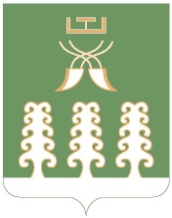 РЕСПУБЛИКА БАШКОРТОСТАНМУНИЦИПАЛЬНЫЙ РАЙОН ШАРАНСКИЙ РАЙОНСОВЕТ СЕЛЬСКОГО ПОСЕЛЕНИЯ ЧАЛМАЛИНСКИЙ СЕЛЬСОВЕТС. ЧАЛМАЛЫ,  ТЕЛ.(34769) 2-61-05, 2-62-25КБК2017 год2018 год0409\791\09\0\03150\244\225.1\ФЗ.131.03.62\\РП-В-6800-200000,00-200000,000409\791\09\0\03150\244\340.3\ФЗ.131.03.62\\РП-В-6800-30000,00-30000,002 02 04014 10 7301 151-230000,00-230000,00Код вида, подвида доходов бюджетаНаименованиеСуммаСуммаКод вида, подвида доходов бюджетаНаименованиеСуммаСуммаКод вида, подвида доходов бюджетаНаименованиеСуммаСуммаКод вида, подвида доходов бюджетаНаименование2017 год2018 годКод вида, подвида доходов бюджетаНаименование2017 год2018 год1234Всего-230,0-230,02 00 00000 00 0000 000БЕЗВОЗМЕЗДНЫЕ ПОСТУПЛЕНИЯ-230,0-230,02 02 00000 00 0000 000Безвозмездные поступления от других бюджетов бюджетной системы Российской Федерации-230,0-230,02 02 04000 00 0000 151Иные межбюджетные трансферты-230,0-230,02 02 04014 00 0000 151Межбюджетные трансферты, передаваемые бюджетам муниципальных образований на осуществление части полномочий по решению вопросов местного значения в соответствии с заключенными соглашениями-230,0-230,02 02 04014 10 0000 151Межбюджетные трансферты, передаваемые бюджетам поселений из бюджетов муниципальных районов на осуществление части полномочий по решению вопросов местного значения в соответствии с заключенными соглашениями-230,0-230,02 02 04014 10 7000 151Безвозмездные поступления в бюджеты муниципальных образований-230,0-230,02 02 04014 10 7300 151Прочие безвозмездные поступления-230,0-230,02 02 04014 10 7301 151Прочие-230,0-230,0НаименованиеРзПрЦсрВрСуммаСуммаНаименованиеРзПрЦсрВр2017 год2018 год123456Национальная экономика0400-230,0-230,0Дорожное хозяйство (дорожные фонды)0409-230,0-230,0Программа сельского поселения «Содержание и ремонт автомобильных дорог в сельском поселении Чалмалинский сельсовет муниципального района Шаранский район Республики Башкортостан в 2016-2020 годы»04090900000000-230,0-230,0Основное мероприятие «Организация выполнения работ по модернизации, содержанию, ремонту автомобильных дорог. Обеспечение безопасности дорожного движения»04090900100000-230,0-230,0Закупка товаров, работ и услуг для обеспечения муниципальных  нужд04090900103150200-230,0-230,0НаименованиеЦсрВрСуммаСуммаНаименованиеЦсрВр2017 год2018 год12345ВСЕГО -230,0-230,0Программа сельского поселения «Содержание и ремонт автомобильных дорог в сельском поселении Чалмалинский сельсовет муниципального района Шаранский район Республики Башкортостан в 2016-2020 годы»0900000000-230,0-230,0Основное мероприятие «Организация выполнения работ по модернизации, содержанию, ремонту автомобильных дорог. Обеспечение безопасности дорожного движения»0900100000-230,0-230,0Закупка товаров, работ и услуг для обеспечения муниципальных  нужд0900103150200-230,0-230,0НаименованиеВед-воЦсрВрСуммаСуммаНаименованиеВед-воЦсрВр2017 год2018годж12345ВСЕГО-230,0-230,0Администрация сельского поселения Чалмалинский сельсовет муниципального района Шаранский район Республики Башкортостан791-230,0-230,0Программа сельского поселения «Содержание и ремонт автомобильных дорог в сельском поселении Чалмалинский сельсовет муниципального района Шаранский район Республики Башкортостан в 2016-2020 годы»7910900000000-230,0-230,0Основное мероприятие «Организация выполнения работ по модернизации, содержанию, ремонту автомобильных дорог. Обеспечение безопасности дорожного движения»7910900100000-230,0-230,0Закупка товаров, работ и услуг для обеспечения муниципальных  нужд7910900103150200-230,0-230,0